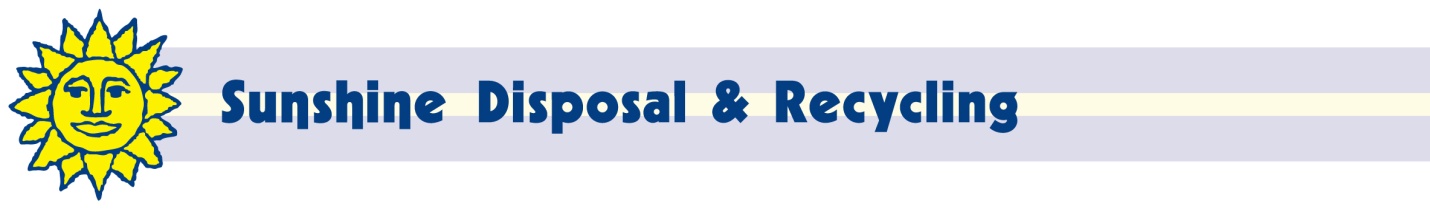 January 5, 2016Steven V. King, Executive Director and SecretaryWashington Utilities and Transportation CommissionPO Box 47250Olympia, WA 98504-4720Dear Mr. King:Enclosed are proposed revisions to Tariff 3 of Torre Refuse & Recycling d/b/a Sunshine Disposal & Recycling (G-260).The purpose of this filing is to adjust rates item 230 rates for Waste Management’s Graham Road Landfill.   The net impact of these changes will decrease revenue approximately $2,300 or 0.1% annually.  Customers will be notified of the rate change on their next regular billing.This filing is not considered a general rate increase per WAC 480-07-505(3)(b).If I can be of any further assistance, please contact me at 509-924-5678 x217 or               509-252-3500 (fax) or at johnl@sunshinedisposal.com.Respectfully,John LloydChief Financial Officer